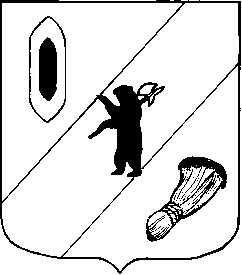 АДМИНИСТРАЦИЯ  ГАВРИЛОВ-ЯМСКОГОМУНИЦИПАЛЬНОГО  РАЙОНАПОСТАНОВЛЕНИЕ14.09.2015 № 1036О внесении изменений в постановлениеАдминистрации Гаврилов-Ямского муниципального района от 27.04.2015 №583В соответствии с Федеральным законом от 27.07.2010 № 210-ФЗ «Об организации предоставления государственных и муниципальных услуг», Законом Ярославской области от 16.12.2009 № 70-з «О наделении органов местного самоуправления государственными полномочиями Ярославской области», постановлением Администрации Гаврилов-Ямского муниципального района от 28.11.2013 № 1745 «Об утверждении Порядка разработки и утверждения административных регламентов предоставления муниципальных услуг и признании утратившими силу отдельных постановлений Администрации Гаврилов-Ямского муниципального района», руководствуясь статьей 26 Устава Гаврилов-Ямского муниципального района,АДМИНИСТРАЦИЯ МУНИЦИПАЛЬНОГО РАЙОНА ПОСТАНОВЛЯЕТ:Внести в приложение к постановлению Администрации Гаврилов-Ямского муниципального района от 27.04.2015 № 583 «Об утверждении административного регламента предоставления муниципальной услуги «Зачисление в образовательное учреждение» изменения согласно приложению. Контроль за исполнением настоящего постановления возложить на первого заместителя Главы Администрации Гаврилов-Ямского муниципального района Забаева А.А.Опубликовать настоящее постановление в районной массовой газете «Гаврилов-Ямский вестник» и разместить на официальном сайте Администрации Гаврилов-Ямского муниципального района в сети Интернет.Постановление вступает в силу с момента официального опубликования.Глава Администрации муниципального района						В.И. СеребряковПриложение к постановлениюАдминистрации Гаврилов-Ямского муниципального районаот 14.09.2015 № 1036Изменения, вносимые в приложение к постановлению Администрации Гаврилов-Ямского муниципального района от 27.04.2015 № 583 «Об утверждении административного регламента предоставления муниципальной услуги «Зачисление в образовательное учреждение»Пункты 2.8 и 2.13 раздела 2 изложить в следующей редакции:2.8. Прием заявлений в первый класс образовательного учреждения для граждан, проживающих на закрепленной территории, начинается не позднее 1 февраля и завершается не позднее 30 июня текущего года.Зачисление в образовательное учреждение оформляется распорядительным актом образовательного учреждения в течение 7 рабочих дней после приема документов.Для детей, не проживающих на закрепленной территории, прием заявлений в первый класс начинается с 1 июля текущего года до момента заполнения свободных мест, но не позднее 5 сентября текущего года.Образовательные учреждения, закончившие прием в первый класс всех детей, проживающих на закрепленной территории, осуществляют прием детей, не проживающих на закрепленной территории, ранее 1 июля.2.13. Перечень документов, необходимых для предоставления муниципальной услуги:1) Прием документов для зачисления ребенка в общеобразовательное учреждение осуществляет ответственный сотрудник общеобразовательного учреждения (далее – Специалист).В соответствии с пунктом 1 статьи 7 Федерального закона от 27 июля 2010 года N 210-ФЗ, специалисты Управления образования, а также специалисты общеобразовательных учреждений, оказывающих муниципальную услугу, не вправе требовать от заявителя:- предоставления документов, информации или осуществления действий, которые не предусмотрены нормативными правовыми актами, регулирующими отношения, возникающие в связи с предоставлением муниципальной услуги;- предоставления документов и информации, которые находятся в распоряжении структурных подразделений, предоставляющих муниципальные услуги, организаций, в соответствии с нормативными правовыми актами Российской Федерации, нормативными правовыми актами субъектов.2) Для получения муниципальной услуги Заявитель предоставляет в  общеобразовательное учреждение заявление (Приложение 2) и документы в соответствии с перечнем документов, необходимых для предоставления муниципальной услуги.3) Прием граждан в образовательное учреждение осуществляется по личному заявлению родителя (законного представителя) ребенка при предъявлении оригинала документа, удостоверяющего личность родителя (законного представителя), либо оригинала документа, удостоверяющего личность иностранного гражданина и лица без гражданства в Российской Федерации в соответствии со статьей 10 Федерального закона от 25 июля 2002 г. N 115-ФЗ "О правовом положении иностранных граждан в Российской Федерации" (Собрание законодательства Российской Федерации, 2002, N 30, ст. 3032).Образовательное учреждение может осуществлять прием указанного заявления в форме электронного документа с использованием информационно-телекоммуникационных сетей общего пользования.В заявлении родителями (законными представителями) ребенка указываются следующие сведения:а) фамилия, имя, отчество (последнее - при наличии) ребенка;б) дата и место рождения ребенка;в) фамилия, имя, отчество (последнее - при наличии) родителей (законных представителей) ребенка;г) адрес места жительства ребенка, его родителей (законных представителей);д) контактные телефоны родителей (законных представителей) ребенка.Примерная форма заявления размещается образовательным учреждением на информационном стенде и (или) на официальном сайте образовательного учреждения в сети "Интернет".4) Для приема в образовательное учреждение:родители (законные представители) детей, проживающих на закрепленной территории, для зачисления ребенка в первый класс дополнительно предъявляют оригинал свидетельства о рождении ребенка или документ, подтверждающий родство заявителя, свидетельство о регистрации ребенка по месту жительства или по месту пребывания на закрепленной территории или документ, содержащий сведения о регистрации ребенка по месту жительства или по месту пребывания на закрепленной территории;родители (законные представители) детей, не проживающих на закрепленной территории, дополнительно предъявляют свидетельство о рождении ребенка.5) Родители (законные представители) детей, являющихся иностранными гражданами или лицами без гражданства, дополнительно предъявляют документ, подтверждающий родство заявителя (или законность представления прав ребенка), и документ, подтверждающий право заявителя на пребывание в Российской Федерации.Иностранные граждане и лица без гражданства все документы представляют на русском языке или вместе с заверенным в установленном порядке переводом на русский язык.6) Копии предъявляемых при приеме документов хранятся в образовательном учреждении на время обучения ребенка.7) Родители (законные представители) детей имеют право по своему усмотрению представлять другие документы.8) При приеме в образовательное учреждение для получения среднего общего образования представляется аттестат об основном общем образовании установленного образца.9) Требование предоставления других документов в качестве основания для приема детей в образовательное учреждение не допускается.10) Факт ознакомления родителей (законных представителей) ребенка с лицензией на осуществление образовательной деятельности, свидетельством о государственной аккредитации образовательного учреждения, уставом образовательного учреждения фиксируется в заявлении о приеме и заверяется личной подписью родителей (законных представителей) ребенка.Подписью родителей (законных представителей) ребенка фиксируется также согласие на обработку их персональных данных и персональных данных ребенка в порядке, установленном законодательством Российской Федерации.11) Обучающимся предоставляется право на выбор организации, осуществляющей образовательную деятельность, формы получения образования и формы обучения после получения основного общего образования или после достижения восемнадцати лет2. Приложение 2 к Административному регламенту предоставления муниципальной услуги «Зачисление в образовательное учреждение» изложить в следующей редакции:Приложение 2к Административному регламенту«Зачисление в образовательное учреждение»Директору _______________________________(наименование образовательного учреждения)______________________________________ЗАЯВЛЕНИЕПрошу зачислить в ___________ класс ______________________________ ребенка(наименование учреждения) _______________________________________________________________________(ФИО ребенка)_______________________________________________________________________________________________(дата и место рождения)Адрес регистрации ребенка: _________________________________________Адрес проживания ребенка: ________________________________________Из какого дошкольного образовательного учреждения прибыл ребенок (при поступлении в первый класс):___________________________________________________7.    Из какого класса, какого общеобразовательного учреждения  переводится (при поступлении во второй - одиннадцатый классы):____________________________________К заявлению прилагаю:1.2.Заявитель - родитель (законный представитель)  ребенка:_______________________________________________________________________(ФИО родителя, адрес проживания, место работы, контактный телефон)_______________________________________________________________________Второй  родитель (законный представитель)  ребенка:________________________________________________________________________(ФИО родителя, адрес проживания, место работы, контактный телефон)________________________________________________________________________Дата подачи  заявления: «_____» __________________ 20_______ г.      ______________________		___________________________(ФИО заявителя)		                                             (подпись заявителя)С Уставом _______________________, лицензией на осуществление образовательной 		(наименование учреждения)деятельности, свидетельством о государственной аккредитации учреждения, распорядительным актом органов местного самоуправления муниципального района о закрепленной территории, образовательными программами и другими документами, регламентирующими организацию и осуществление образовательной деятельности, права и обязанности обучающихся, ознакомлен(а).            __________________		___________________________(ФИО заявителя)		                                             (подпись заявителя)Достоверность и полноту указанных сведений подтверждаю.          __________________		___________________________(ФИО заявителя)		                                             (подпись заявителя)В соответствии с Федеральным законом от 27.07.2006 № 152-ФЗ «О персональных данных» даю свое согласие муниципальному образовательному учреждению на обработку моих и моего ребенка персональных данных, указанных в заявлении,   а также их передачу в электронной форме по открытым каналам связи сети Интернет в государственные и муниципальные органы и  долгосрочное использование  в целях предоставления образовательной услуги согласно действующего законодательства. Настоящее согласие может быть отозвано мной в письменной форме и действует до даты подачи мной заявления об отзыве._____________________		___________________________(ФИО заявителя)				(подпись заявителя)